NEWS RELEASE 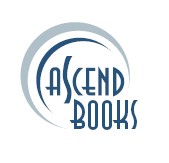 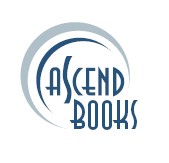 FOR IMMEDIATE RELEASE For interview requests contact: Molly Gore (913) 948-7635 Email: mgore@ascendbooks.com   Fun New Children’s Book Debuted At the Kansas City Auto ShowBe sure to join the fun-loving dad and his cute daughter in Go Cars Go! while theyshare the typical experience of leaving home in the family car for school or work andending the day returning home. But on the way back there are errands to run, funwith family and friends, and a pizza dinner to go! “Cars have always been such a bigpart of my life. Everyone loves the catchy refrain of Go Cars Go! throughout thebook,” says author Mandi Dow.In Go Cars Go! Mandi combines her two loves: her students and cars. Mandi has adevoted career in an Early Childhood program in the Desoto Kansas School Districtand loves sharing books with her young students throughout the school day. She isalso a self-professed “car nut” since being raised around her family’s car business,Crown Automotive, in Lawrence, Kansas.Award-winning artist Rob Peters’ illustrations are the perfect match for this delightfulstory. “Bright, pleasing colors and eye-catching detail on every page gives Go CarsGo! a happy and must-read appearance!” says Ascend Books Publisher BobSnodgrass. “In Go Cars Go! young learners love coming along for the ride, wherethere is something for everyone!”Title:  Go Cars Go!ISBN:  978-1-7323447-2-3Age Range:  6 months – 4 yearsPrice:  US $7.95 / Canada $9.95Trim Size:  5.375” x 5.5” Board bookPage Count:  20Genre:  Children’sCopies available at bookstores and retailers including, Barnes & Noble, Made in Kansas City, and many more. Online retailers include Amazon (www.amazon.com) and Barnes & Noble (bn.com). Published by Ascend Books, 11722 W 91st Street, Overland Park, KS 6624. www.ascendbooks.com For more Information, or to request an author interview, please contact Molly Gore at mgore@ascendbooks.com, or call 913-948-7635.-###-